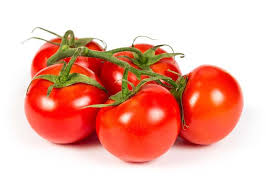 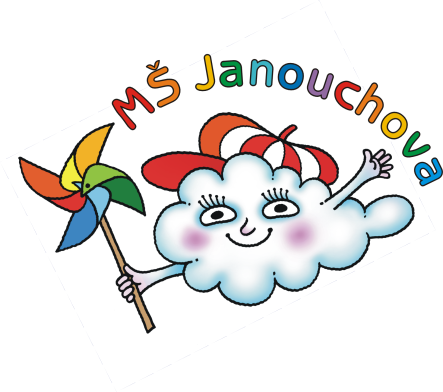 JÍDELNÍ LÍSTEKOD 1. 11. 2021 DO 5. 11. 2021STRAVA JE URČENA K OKAMŽITÉ SPOTŘEBĚ.ZMĚNA JÍDELNÍČKU JE VYHRAZENA.Pavla Maršálková			Helena Zímová		Šárka Ryšavávedoucí kuchařka			vedoucí kuchařka		vedoucí školní jídelnyjídelna Janouchova		jídelna ModletickáČerstvé ovoce, zelenina a bylinky jsou v jídelním lístku zvýrazněny modře.Dbáme na dodržování pitného režimu, po celý den je dětem nabízen mírně oslazený ovocný čaj a voda.PŘESNÍDÁVKAOBĚDSVAČINArybí pomazánka, chléb, hroznové víno, čaj s citrónem(1,4)zeleninová polévka s bramboremžemlovka s jablky, tvarohem       a rozinkami, voda s citrónem(1,3,7,9)chléb obložený plátkovým sýrem, kapií a okurkou, mléko(1,7)houska, tvarohová pomazánka s pažitkou, rajčátko, mléko(1,7)kedlubnová polévkakuřecí nudličky v paprikové omáčce, těstoviny, jablko, ovocný čaj(1,7)dalamánek, mrkvová pomazánka s ředkvičkami, čaj, mléko(1,7)obilné kuličky, banán, mléko(1,7)cizrnový krém s houstičkouvepřová kýta plněná karotkou    a řapíkatým celerem, bramborová kaše, ovocný salát s pomerančem, čaj(1,7,9)chléb, pomazánka ze sýru cottage s tuňákem, paprika, čaj s citrónem(1,4,7)chléb, luštěninová pomazánka, kapie, mléko(1,7)zeleninová polévka s drožďovými nočkymexický guláš, hrášková rýže, mandarinka, ovocný čaj(1,3,7,9) ovocný jogurt, rohlík, hruška, ovocný čaj(1,7)slunečnicový chléb, pomazánka ze sýru žervé, ředkev, mléko(1,7)zeleninová polévka s bulguremkapustové karbanátky pečené v troubě, brambor, rajský salát, ovocný čaj(1,3,9)vánočka, jablko,ovocný čaj(1,7)